大同大學機械與材料工程學系終止暨更換指導教授申請書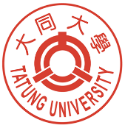 【備註】本申請表簽核流程如下：申請學生簽名→原指導教授簽名→新指導教授簽名→系主任簽核→繳交至系辦（方完成申請手續）。學生聲明大同大學機材系學生：          、學號：          ，因(事由)        　　　　　　　　　　　　　　　 　,申請自        學年度第    學期起，更換指導教授。並完成下列清點及移交：已於提出本申請表前，完成原實驗室財產(含資本門之設備與耗材)清點與移交。負責管理原實驗室重要設備，須配合原指導教授安排之設備操作使用與相關注意事項之交接(2週內完成)。對原實驗室之智慧財產權(含研究項目、內容與成果等) ，負有保密之責，不得私自攜出、複製或散播。申請學生親簽：             			  日期：    年   月   日原指導教授聲明本人             教授同意自    學年度第   學期起，終止學生             論文/專題實驗之指導。原指導教授親簽：             			  日期：    年   月   日新指導教授聲明本人             教授同意自    學年度第   學期起，開始學生             論文/專題實驗之指導。新指導教授親簽：             			  日期：    年   月   日系主任簽核日期：    年   月   日